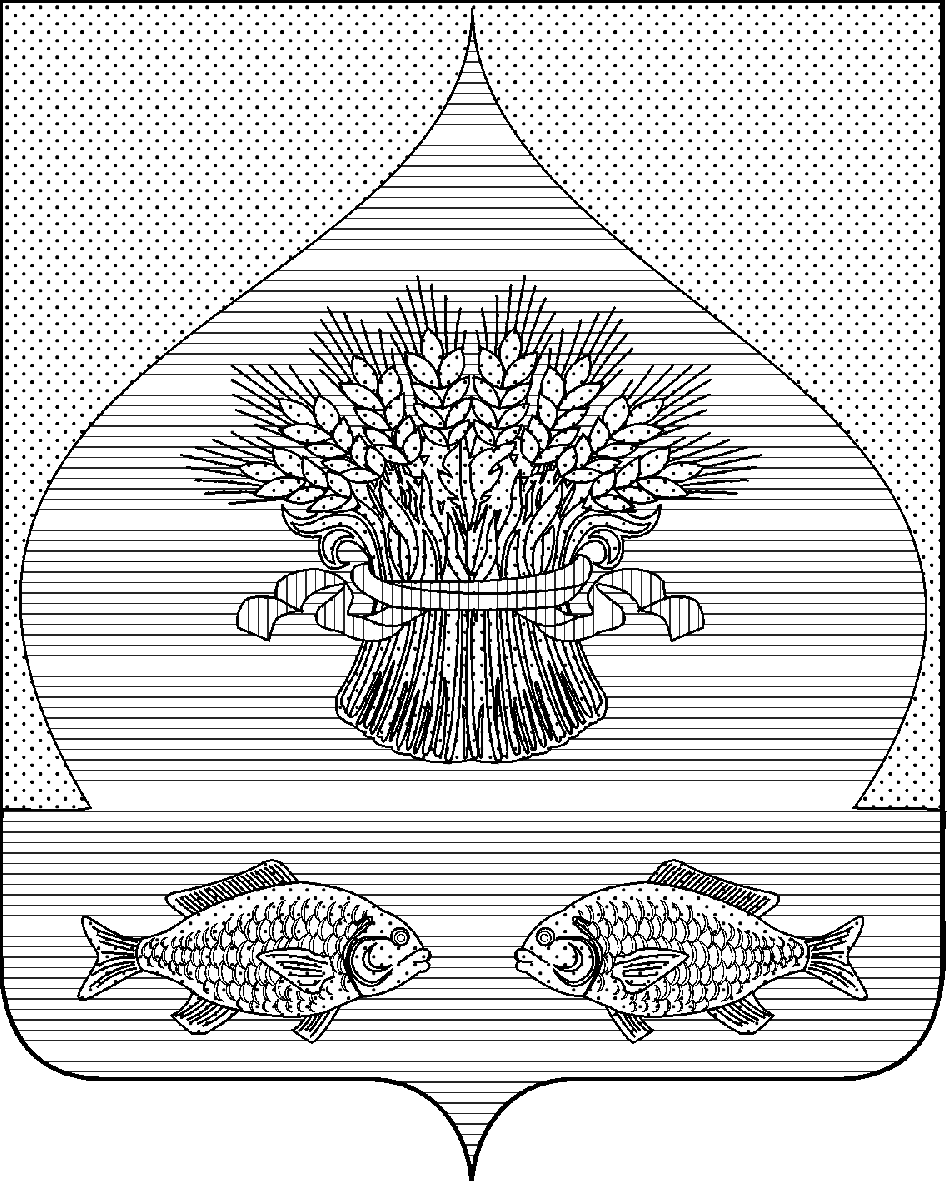 АДМИНИСТРАЦИЯ ГРИШКОВСКОГО САЕЛЬСКОГО ПОСЕЛЕНИЯ 
КАЛИНИНСКОГО РАЙОНАП О С Т А Н О В Л Е Н И Е«11» июля 2014 г.	                                                                                                          № 53село ГришковскоеОб утверждении правил создания, содержания и охраны зеленых насаждений, находящихся на территории Гришковского сельского поселения Калининского районВ целях улучшения экологической ситуации на территории Гришковского сельского поселения Калининского района, повышения ответственности за сохранность зеленых насаждений, в соответствии с Федеральным законом от 06.10.2003 года № 131-ФЗ «Об общих принципах организации местного самоуправления в Российской Федерации», Федеральным законом от 10.01.2002 года № 7-ФЗ «Об охране окружающей среды», Законом Краснодарского края от 23.04.2013 года № 2695 «Об охране зеленых насаждений в Краснодарском крае», постановлением администрации Гришковского сельского поселения Калининского района от 04.06.2014 года № 44 «Об утверждении Административного регламента предоставления муниципальной услуги «Выдача порубочного билета на вырубку (уничтожение) зеленых насаждений на территории Гришковского сельского поселения Калининского района», Уставом Гришковского сельского поселения, администрация Гришковского сельского поселения Калининского  района ПОСТАНОВЛЯЮ:1. Утвердить Правила создания, содержания и охраны зеленых насаждений, находящихся на территории Гришковского сельского поселения (прилагается).2. Настоящее постановление обнародовать в установленном порядке и разместить на официальном сайте Гришковского сельского поселения в информационно-телекоммуникационной сети Интернет.3. Контроль за выполнением настоящего постановления оставляю за собой. 4. Постановление вступает в силу со дня его официального обнародования.Глава Гришковского сельского поселенияКалининского района                                                                             В.А. ДаценкоПРИЛОЖЕНИЕУТВЕРЖДЕНЫпостановлением администрацииГришковского сельского поселенияКалининского района от11.07.2014 г.  № 53ПРАВИЛА создания, содержания и охраны зеленых насаждений, находящихся на территории Гришковского сельского поселения Калининского районРАЗДЕЛ IОБЩИЕ ПОЛОЖЕНИЯ1. Правила создания, содержания и охраны зеленых насаждений, находящихся на территории Гришковского сельского поселения Калининского района (далее - Правила), разработаны в соответствии с Федеральными законами от 06.10.2003 года № 131-ФЗ «Об общих принципах организации местного самоуправления в Российской Федерации», от 10.01.2002 года № 7-ФЗ «Об охране окружающей среды», Правилами создания, охраны и содержания зеленых насаждений в городах Российской Федерации, утвержденными Приказом Госстроя Российской Федерации 15.10.1999 года № 153,Законом Краснодарского края от 23.04.2013 года № 2695-КЗ «Об охране зеленых насаждений в Краснодарском крае» (далее - Закон Краснодарского края), Уставом Гришковского сельского поселения Калининского района.2. Правила в соответствии с законодательством в области охраны окружающей среды регулируют отношения в сфере создания, содержания и охраны зеленых насаждений, находящихся  на территории Гришковского сельского поселения Калининского района.3. Действие настоящих Правил распространяется на отношения в сфере охраны зеленых насаждений, расположенных на землях населенных пунктов в границах Гришковского сельского поселения Калининского района, независимо от формы собственности, за исключением земельных участков, отнесенных к территориальным зонам сельскохозяйственного использования, зонам специального назначения, зонам военных объектов, а также земельных участков, предоставленных гражданам для индивидуального жилищного строительства, ведения личного подсобного хозяйства, и участков, предоставленных садоводческим, огородническим или дачным некоммерческим объединениям граждан.4. Действие настоящих Правил распространяется на отношения в сфере охраны зеленых насаждений, расположенных на участках, предоставленных гражданам для индивидуального жилищного строительства, и участках, предоставленных садоводческим, огородническим или дачным некоммерческим объединениям граждан, на которых расположены зеленые насаждения, включенные администрацией Гришковского сельского поселения в отдельный перечень древесных пород, требующих особой охраны.5. Положения настоящих Правил не распространяются на отношения в сфере охраны зеленых насаждений, расположенных на защитных полосах лесов, вдоль железнодорожных путей общего пользования, федеральных автомобильных дорог общего пользования, автомобильных дорог общего пользования, находящихся в собственности Краснодарского края, а также на особо охраняемых природных территориях.6. Для целей настоящих Правил применяются следующие основные понятия:зеленые насаждения - древесно-кустарниковая и травянистая растительность естественного и искусственного происхождения, выполняющая средообразующие, рекреационные, санитарно-гигиенические, экологические и эстетические функции;дерево - многолетнее растение с четко выраженным стволом, несущими боковыми ветвями и верхушечным побегом;кустарник - многолетнее растение, ветвящееся у самой поверхности почвы и не имеющее во взрослом состоянии главного ствола;травяной покров - газон, естественная травяная растительность;цветник - участок геометрической или свободной формы с высаженными одно-, двух- или многолетними цветочными растениями;заросли - деревья и (или) кустарники самосевного и порослевого происхождения, образующие единый сомкнутый полог;охрана зеленых насаждений - система мер, направленных на защиту зеленых насаждений от негативного воздействия хозяйственной и иной деятельности, включающая, в том числе и борьбу с болезнями и вредителями растений;содержание зеленых насаждений - деятельность по поддержанию функционального состояния (обработка почвы, полив, внесение удобрений, обрезка крон деревьев и кустарников и иные мероприятия) и восстановлению зеленых насаждений;повреждение зеленых насаждений - нарушение целостности зеленых насаждений в результате механического, термического, биологического или химического воздействия, ухудшения качества среды обитания, вызванного изъятием или загрязнением почвы в зоне зеленых насаждений, изменением состава атмосферного воздуха, но не влекущее прекращение их роста;уничтожение зеленых насаждений - механическое, термическое, биологическое или химическое воздействие на зеленые насаждения, ухудшающее качество среды обитания, вызванное изъятием или загрязнением почвы в зоне зеленых насаждений, изменением состава атмосферного воздуха и приводящее к прекращению роста и гибели зеленых насаждений или их части;аварийно-опасные деревья - деревья, представляющие опасность для жизни и здоровья граждан, имущества и создающие аварийно-опасные ситуации;сухостойные деревья и кустарники - деревья и кустарники, утратившие физиологическую устойчивость и подлежащие вырубке;порубочный билет - разрешительный документ, выданный администрацией Гришковского, дающий право на выполнение работ по вырубке, санитарной и формовочной обрезке зеленых насаждений или по их уничтожению;инвентаризация зеленых насаждений - процесс регистрации информации о количестве зеленых насаждений на территории Гришковского сельского поселения Калининского района, их состоянии для ведения муниципального хозяйства на всех уровнях управления, эксплуатации и финансирования, отнесения их к соответствующим категориям земель, охранному статусу и режиму содержания;компенсационное озеленение - деятельность администрации Гришковского  сельского поселения Калининского района по созданию зеленых насаждений взамен уничтоженных и их сохранению до полной приживаемости на территории Гришковского сельского поселения;компенсационная стоимость зеленых насаждений - денежная оценка стоимости зеленых насаждений, устанавливаемая для учета их ценности в целях осуществления компенсационного озеленения;озелененные территории - территории общего пользования, на которых расположены зеленые насаждения, включая зоны рекреации и зеленых насаждений, определяемые в соответствии с Правилами землепользования и застройки на территории Гришковского сельского поселения Калининского района;объект озеленения - озелененная территория, организованная на определенном земельном участке по принципам ландшафтной архитектуры, включающая в себя элементы благоустройства (парки, скверы, бульвары, улицы, проезды, кварталы и т.д.);создание зеленых насаждений - деятельность по посадке деревьев и кустарников, посеву трав и цветов, в том числе выбору и подготовке территории, приобретению и выращиванию посадочного и посевного материала, а также сохранению посадочного и посевного материала до полной приживаемости;прилегающая территория - часть территории общего пользования, прилегающая к земельному участку, находящемуся в собственности, постоянном (бессрочном) пользовании, безвозмездном срочном пользовании, пожизненном наследуемом владении или в аренде граждан либо юридических лиц;строительство, реконструкция, капитальный ремонт объектов озеленения - комплекс работ по созданию, реконструкции, капитальному ремонту объектов озеленения, предусматривающие полную или частичную замену либо восстановление существующих зеленых насаждений с полным комплексом подготовительных работ и элементов благоустройства;обязанность по содержанию зеленых насаждений - мера ответственности по выполнению комплекса работ, обеспечивающих жизнедеятельность зеленых насаждений;новое строительство - комплекс работ по созданию зеленых насаждений на землях, определенных градостроительными документами, утвержденными органами местного самоуправления Гришковского сельского поселения;реставрация на территориях памятников садово-паркового искусства - сохранение и восстановление памятников природы в соответствии с правилами и проектом реставрации.7. Местоположение и границы озелененных территорий определяются генеральным планом Гришковского сельского поселения Калининского района и Правилами землепользования и застройки на территории Гришковского сельского поселения Калининского района.РАЗДЕЛ  IIСОЗДАНИЕ И СОДЕРЖАНИЕ ЗЕЛЕНЫХ НАСАЖДЕНИЙ8. Создание и содержание зеленых насаждений за счет средств местного бюджета Гришковского сельского поселения осуществляется специализированными организациями на основании муниципальных контрактов, заключаемых в соответствии с действующим законодательством.9. Физическим и юридическим лицам, в собственности или пользовании которых находятся земельные участки, работы по созданию зеленых насаждений, в том числе подготовке территории, почв и растительных грунтов, посадочных мест, выкопке посадочного материала, транспортировке, хранению, посадке деревьев и кустарников, устройству газонов, цветников дорожно- тропиночной сети, и содержанию зеленых насаждений рекомендуется проводить в соответствии с  Правилами создания, охраны и содержания зеленых насаждений в Российской Федерации, утвержденными Приказом Госстроя Российской Федерации от 15.12.1999 года № 153.10. Обязанность по содержанию объектов озеленения, зеленых насаждений возлагается на администрацию Гришковского сельского поселения Калининского района. В случае расположения  объектов озеленения, зеленых насаждений на земельных участках, находящихся на территории Гришковского сельского поселения Калининского района и переданных во владение и (или) пользование, обязанность по их содержанию возлагается на пользователей указанных земельных участков.11. Работы по созданию новых зеленых насаждений, а также капитальный ремонт и реконструкция объектов ландшафтной архитектуры должны проводиться только по проектам, согласованным с администрацией Гришковского сельского поселения Калининского района.12. Порядок согласования проектов, указанных в  пункте 11 настоящих Правил, проведения работ по созданию и содержанию зеленых насаждений устанавливается администрацией Гришковского сельского поселения.РАЗДЕЛ  IIIОХРАНА ЗЕЛЕНЫХ НАСАЖДЕНИЙ13. На озелененных территориях запрещается:- ходить и лежать на газонах и в молодых лесных посадках;- самовольно вырубать деревья и кустарники;- ломать деревья, кустарники, сучья и ветви, срывать листья и цветы, сбивать и собирать плоды;- разбивать палатки и разводить костры;- засорять газоны, цветники, дорожки и водоемы;- портить скульптуры, скамейки, ограды;- добывать из деревьев сок, делать надрезы, надписи, приклеивать к деревьям объявления, номерные знаки, всякого рода указатели, провода и забивать в деревья крючки и гвозди для подвешивания гамаков, качелей, веревок, сушить белье на ветвях;- ездить на велосипедах, мотоциклах, лошадях, тракторах, автомашинах;- мыть автотранспортные средства, стирать белье, а также купать животных в водоемах, расположенных на территории зеленых насаждений;- парковать автотранспортные средства на газонах;- пасти скот;- устраивать ледяные катки и снежные горки, кататься на лыжах, коньках, санях, организовывать игры, танцы, за исключением мест, отведенных для этих целей;- производить строительные и ремонтные работы без ограждений насаждений щитами, гарантирующими защиту их от повреждений;- обнажать корни деревьев на расстоянии ближе 1,5 м от ствола и засыпать шейки деревьев землей или строительным мусором;- складировать на территории зеленых насаждений материалы, а также устраивать на прилегающих территориях склады материалов, способствующие распространению вредителей зеленых насаждений;- устраивать свалки мусора, снега и льда, сбрасывать снег с крыш на участках, имеющих зеленые насаждения, без принятия мер, обеспечивающих сохранность деревьев и кустарников;- добывать растительную землю, песок и производить другие раскопки;- выгуливать и отпускать с поводка собак в парках, лесопарках, скверах и иных территориях зеленых насаждений;- сжигать листву и мусор.14. Планирование хозяйственной и иной деятельности на территориях, занятых зелеными насаждениями, должно предусматривать проведение мероприятий по сохранению зеленых насаждений в соответствии с градостроительными, санитарными и экологическими нормами и правилами.Перед вырубкой (уничтожением) зеленых насаждений субъект хозяйственной и иной деятельности должен получить порубочный билет и внести плату за проведение компенсационного озеленения при уничтожении зеленых насаждений на территории Гришковского сельского поселения, которая исчисляется в порядке, установленном Законом Краснодарского края. При несанкционированной вырубке (уничтожении) зеленых насаждений плата рассчитывается в пятикратном размере.РАЗДЕЛ IVОФОРМЛЕНИЕ ПОРУБОЧНОГО БИЛЕТА15. Лица, осуществляющие хозяйственную и иную деятельность на территории Гришковского сельского поселения, для которой требуется вырубка (уничтожение) зеленых насаждений, для получения порубочного билета подают в администрацию Гришковского сельского поселения заявление о необходимости выдачи порубочного билета. В заявлении указывается основание необходимости вырубки (уничтожения) зеленых насаждений.16. К заявлению прилагаются:1) правоустанавливающие документы на земельный участок;2) градостроительный план земельного участка;3) информация о сроке выполнения работ;4) банковские реквизиты заявителя.17. Администрация Гришковского сельского поселения в течение десяти рабочих дней со дня подачи заявления производит расчет размера платы в соответствии с Порядком исчисления платы за проведение компенсационного озеленения при уничтожении зеленых насаждений на территории поселений, установленным Законом Краснодарского края.Для расчета размера платы администрация Гришковского сельского поселения Калининского района может составлять и утверждать перечень дополнительных древесных пород по их ценности на основании классификации, представленной в  Законе Краснодарского края.18. Администрация Гришковского сельского поселения в соответствии с актом обследования по установленной форме, а также после внесения платы выдает заявителю порубочный билет в течение трех дней. Форма акта обследования разрабатывается и утверждается администрацией Гришковского сельского поселения. Администрация Гришковского сельского поселения Калининского района ведет учет оформленных порубочных билетов.19. Плата вносится на единый счет местного бюджета Гришковского сельского поселения Калининского района с указанием назначения платежа.20. Процедура оформления порубочного билета осуществляется бесплатно.21. Для устранения аварийных и других чрезвычайных ситуаций обрезка, вырубка (уничтожение) зеленых насаждений может проводиться без оформления порубочного билета, который должен быть оформлен в течение пяти дней со дня окончания произведенных работ.22. Если уничтожение зеленых насаждений связано с вырубкой аварийно-опасных деревьев и кустарников, с осуществлением мероприятий по предупреждению и ликвидации аварийных и других чрезвычайных ситуаций, субъект хозяйственной и иной деятельности освобождается от обязанности платы.23. Обо всех производимых работах по устранению и ликвидации аварийных и других чрезвычайных ситуаций организации, осуществляющие обрезку, вырубку (уничтожение) зеленых насаждений, обязаны проинформировать администрацию Гришковского сельского поселения.24. Основаниями для отказа в выдаче порубочного билета служат:1) неполный состав сведений в заявлении и представленных документах;2) наличие недостоверных данных в представленных документах;3) особый статус зеленых насаждений, предполагаемых для вырубки (уничтожения):а) объекты растительного мира, занесенные в Красную книгу Российской Федерации и (или) Красную книгу Краснодарского края, произрастающие в естественных условиях;б) памятники историко-культурного наследия;в) деревья, кустарники, лианы, имеющие историческую и эстетическую ценность как неотъемлемые элементы ландшафта.25. Уведомление об отказе в выдаче порубочного билета направляется заявителю в письменной форме в трехдневный срок после принятия такого решения с указанием причин отказа.26. Порядок выдачи и учета порубочных билетов, форма порубочного билета утверждаются администрацией Гришковского сельского поселения Калининского района.РАЗДЕЛ  VКОМПЕНСАЦИОННОЕ ОЗЕЛЕНЕНИЕ27. Компенсационное озеленение производится администрацией Гришковского сельского поселения Калининского района.28. В случае уничтожения зеленых насаждений компенсационное озеленение производится на том же участке земли, где они были уничтожены, причем количество единиц растений и занимаемая ими площадь не должны быть уменьшены, либо компенсационное озеленение производится на другом участке земли, но на территориях тех административно-территориальных единиц (населенных пунктов), где были уничтожены зеленые насаждения. В этом случае озеленение производится в двойном размере, как по количеству единиц растительности, так и по площади.29. При формировании администрацией Гришковского сельского поселения Калининского района новых земельных участков под индивидуальное жилищное строительство, занятых зелеными насаждениями, компенсационное озеленение производится в количестве, равном количеству зеленых насаждений, находящихся на указанных участках, за счет средств местного бюджета Гришковского сельского поселения Калининского района.30. Компенсационное озеленение производится в ближайший сезон, подходящий для посадки (посева) зеленых насаждений, но не позднее одного года со дня уничтожения зеленых насаждений.31. Видовой состав и возраст зеленых насаждений, высаживаемых на территории Гришковского сельского поселения Калининского района, в порядке компенсационного озеленения, устанавливаются администрацией Гришковского сельского поселения Калининского района.32. Параметры посадочного материала должны быть не менее:1) у субтропических ценных растений высота - 1,5 - 2 м, ком земли - 1,0 x 0,8 м;2) у субтропических растений длина окружности ствола - 8 - 10 см, высота - 2 - 3 м, ком земли - 0,5 x 0,4 м;3) у деревьев хвойных высота - 1,5 - 1,7 м, ком земли - 0,8 x 0,6 м;4) у деревьев лиственных 1-й группы длина окружности ствола - 8 - 10 см, ком земли - 0,5 x 0,4 м;5) у деревьев лиственных 2-й группы длина окружности ствола - 8 - 10 см, ком земли - 0,5 x 0,4 м;6) у деревьев лиственных 3-й группы длина окружности ствола - 8 - 10 см, ком земли - 0,5 x 0,4 м;7) у кустарников высота - 0,3 м.Длина окружности ствола измеряется на высоте 1,3 - 1,5 м.33. Создание зеленых насаждений на территориях новых микрорайонов в Гришковском сельском поселении Калининского района не может рассматриваться как компенсационное озеленение.РАЗДЕЛ VIУЧЕТ ЗЕЛЕНЫХ НАСАЖДЕНИЙ34. Учет зеленых насаждений ведется в целях:1) эффективного содержания и охраны зеленых насаждений;2) определения обеспеченности территории Гришковского сельского поселения Калининского района зелеными насаждениями;3) осуществления контроля за состоянием и использованием зеленых насаждений;4) своевременного выявления аварийно-опасных деревьев, сухостойных деревьев и кустарников, принятия решений об их вырубке;5) определения ущерба, нанесенного зеленым насаждениям;6) сбора информации, необходимой для расчета размера средств, составляющих компенсационную стоимость зеленых насаждений, а также объема компенсационного озеленения.35. Учет зеленых насаждений ведется на основании данных инвентаризации.36. Инвентаризация зеленых насаждений проводится не реже чем один раз в 10 лет.37. Проведение инвентаризации зеленых насаждений осуществляется администрацией Гришковского сельского поселения Калининского района на основании издаваемых администрацией Гришковского сельского поселения Калининского района  муниципальных правовых актов по вопросам организации и проведения инвентаризации зеленых насаждений.38. Администрацией Гришковского сельского поселения осуществляется проведение инвентаризации зеленых насаждений, расположенных на земельных участках, находящихся в муниципальной собственности Гришковского сельского поселения Калининского района, земельных участках, находящихся в государственной собственности, распоряжение которыми до разграничения государственной собственности на землю осуществляют органы местного самоуправления  муниципального образования Калининского район.39. Администрация Гришковского сельского поселения Калининского района ведет реестр зеленых насаждений, который содержит информацию:1) о расположении земельных участков, занятых зелеными насаждениями;2) об их площади;3) о целевом назначении таких земельных участков;4) о характеристике зеленых насаждений: жизненной форме, видовой принадлежности, возрасте, природоохранном статусе.40. Порядок ведения реестра зеленых насаждений устанавливается администрацией Гришковского сельского поселения Калининского района.41. Реестр зеленых насаждений размещается на официальном интернет- портале администрации Гришковского сельского поселения Калининского района.РАЗДЕЛ  VIIПРАВА ГРАЖДАН И ОБЩЕСТВЕННЫХ ОБЪЕДИНЕНИЙВ СФЕРЕ СОЗДАНИЯ, ВОСПРОИЗВОДСТВА, СОДЕРЖАНИЯ, ОХРАНЫ,ИСПОЛЬЗОВАНИЯ И УЧЕТА ЗЕЛЕНЫХ НАСАЖДЕНИЙ42. В сфере создания, воспроизводства, содержания, охраны, использования и учета зеленых насаждений граждане и общественные объединения имеют право:1) оказывать содействие органам местного самоуправления Гришковского  сельского поселения Калининского района в решении вопросов создания, воспроизводства, содержания, охраны, использования и учета зеленых насаждений;2) осуществлять общественный контроль за состоянием зеленых насаждений;3) обращаться в органы местного самоуправления  Гришковского сельского поселения Калининского района с сообщениями о фактах уничтожения или повреждения зеленых насаждений;4) направлять в органы местного самоуправления Гришковского сельского поселения Калининского района  предложения по рациональному использованию, защите зеленых насаждений, сохранению и увеличению их биологического разнообразия;5) получать от органов местного самоуправления Гришковского сельского поселения Калининского района  достоверную информацию о планируемых и ведущихся работах на территориях, занятых зелеными насаждениями;6) создавать фонды и оказывать финансовую помощь для содержания зеленых насаждений.РАЗДЕЛ VIIIОТВЕТСТВЕННОСТЬ ЗА НАРУШЕНИЕ НАСТОЯЩИХ ПРАВИЛ43. Ответственность граждан, должностных и юридических лиц за нарушение настоящих Правил наступает в соответствии с действующим законодательством Российской Федерации.Глава Гришковского сельского поселенияКалининского района                                                                              В.А.Даценко                                              